О внесении изменения в решение Собрания депутатов Мариинско-Посадского муниципального округа от 20.10.2022 № 2/17 «О ликвидации администрации Кугеевского сельского поселения Мариинско-Посадскогорайона Чувашской Республики»В соответствии со ст. 27 Федерального закона от 6 октября 2003 года  № 131-ФЗ «Об общих принципах организации местного самоуправления в Российской Федерации», Уставом Мариинско-Посадского муниципального округа Чувашской Республики, Собрание депутатов Мариинско-Посадского муниципального округа решило:1.Внести изменение в решение Собрания депутатов Мариинско-Посадского муниципального округа Чувашской Республики от 20.10.2022 № 2/17 «О ликвидации администрации Кугеевского сельского поселения Мариинско-Посадского района Чувашской Республики»: приложение № 2 к решению изложить в новой редакции согласно приложению к настоящему решению.Настоящее решение вступает в силу после его официального опубликования в  периодическом печатном издании «Посадский вестник».Председатель Собрания депутатовМариинско-Посадского муниципального округа                                              М.В. Яковлева               Приложение № 2 к решению Собрания депутатовМариинско-Посадского муниципального округаот 20.10.2022  № 2/17               Состав ликвидационной комиссииадминистрации Кугеевского сельского поселения Мариинско-Посадского районаЧувашской РеспубликиАндреев Геннадий Петрович –и.о.  начальника Кугеевского территориального отдела Управления по благоустройству и развитию территорий  администрации Мариинско-Посадского муниципального округа Чувашской Республики, председательликвидационной комиссииЧлены комиссии:Карпова Евгения Елизбаровна – начальник МКУ «Централизованная бухгалтерия»Мариинско-Посадского муниципального округа;Цветкова Ольга Владимировна – начальник отдела правового обеспечения администрации Мариинско-Посадского муниципального округа Чувашской Республики;Иванов Алексей Петрович – и.о. управделами – начальник отдела организационно-контрольной работы администрации Мариинско-Посадского муниципального округа Чувашской Республики;Тихонова Ольга Игоревна – начальник отдела строительства, дорожного хозяйства и благоустройства Управления по благоустройству и развитию территорий администрации Мариинско-Посадского муниципального округа Чувашской Республики;Назарова Наталия Валерьевна – главный специалист-эксперт отдела земельных и имущественных отношений администрации Мариинско-Посадского муниципального округа  Чувашской РеспубликиМихайлова Ольга Николаевна – главный специалист-эксперт отдела экономики, промышленности и инвестиционной деятельности администрации Мариинско-Посадского муниципального округа Чувашской РеспубликиЯрухина Надежда Георгиевна –специалист – эксперт Кугеевского территориального отдела Управления по благоустройству и развитию территорий  администрации Мариинско-Посадского муниципального округа Чувашской Республики.Чăваш  РеспубликинСĕнтĕрвăрри муниципаллă округĕн депутатсен ПухăвĕЙ Ы Ш Ă Н У2023.06.19  14/10 №Сĕнтĕрвăрри хули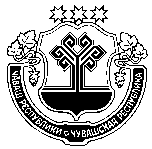 Чувашская  РеспубликаСобрание депутатов Мариинско-Посадскогомуниципального округа Р Е Ш Е Н И Е                19.06.2023  № 14/10г. Мариинский  Посад